от _____________________№_____      Направляю Вам повестку 69-го заседания Собрания депутатов Карталинского муниципального района, которое состоится 25 декабря  2014 года в 11-00 часов местного времени. Прошу не планировать командировки и другие мероприятия в этот день:О согласовании создания муниципального бюджетного учреждения «Физкультурно-оздоровительный комплекс» Карталинского муниципального района (Принято опросным листом) (Е.И.Горбачёва).О бюджете Карталинского муниципального района на 2015 год и плановый период 2016-2017 годов  (Д.К.Ишмухамедова).О внесении изменений и дополнений в Решение Собрания депутатов Карталинского муниципального района от 24 декабря 2013 года №613 «О бюджете Карталинского муниципального района на 2014 год и плановый период 2015-2016 годов» (Д.К.Ишмухамедова).О плане работы Собрания депутатов Карталинского муниципального района на 2015 год (Е.И.Горбачёва).О назначении  публичных слушаний по проекту Решения Собрания депутатов Карталинского муниципального района «О внесении изменений и дополнений в Устав Карталинского муниципального района» (Е.И.Горбачёва).О реорганизации Муниципального дощкольного образовательного учреждения детский сад №2 путём присоединения к муниципальному образовательному учреждению Снежненская средняя образовательная школа. (Н.А.Шалашова).О приобретении жилых помещений для детей-сирот, детей, оставшихся без попечения родителей, а также детей, находящихся под опекой (попечительством) в 2014 году (М.М.Вергилес, Е.С.Селезнёва).О  Перечне движимого имущества, находящегося в собственности Челябинской области, передаваемого в собственность Карталинского муниципального района (Е.С.Селезнёва).О  Перечне движимого имущества, находящегося в собственности Челябинской области, передаваемого в собственность Карталинского муниципального района (Е.С.Селезнёва).О  внесении изменений в Решение Собрания депутатов Карталинского муниципального района от 30.10.2014г. №754-Н (Е.С.Селезнёва).О  внесении изменений в Решение Собрания депутатов Карталинского муниципального района от 27.11.2014г. №768-Н (Е.С.Селезнёва).О выполнении муниципальной целевой Программы в 2014 году «Поддержка развития малого и среднего предпринимательства в Карталинском муниципальном районе на 2012-2014 годы» (М.П.Коломиец). О выполнении в 2014 году муниципальной программы  «Профилактика терроризма и экстремизма на территории Карталинского муниципального района на период 2014-2016 годы» (Г.А.Клюшина).О выполнении в 2014 году муниципальной программы  «Противодействия злоупотреблению наркотическими средствами и их незаконному обороту в Карталинском муниципальном районе на 2014-2016 годы» (Г.А.Клюшина).Об утверждении Местных нормативов градостроительного проектирования Карталинского муниципального района Челябинской области (О.А.Ильина).О внесении изменений в Положение «О бюджетном процессе в Карталинском муниципальном районе» (Д.К.Ишмухамедова).О присвоении звания Почётный  гражданин Карталинского муниципального района Гайдт Д.Д. (Н.В.Волкова).Разное.Председатель Собрания депутатовКарталинского муниципального района                                                                                    Е.И.Горбачева     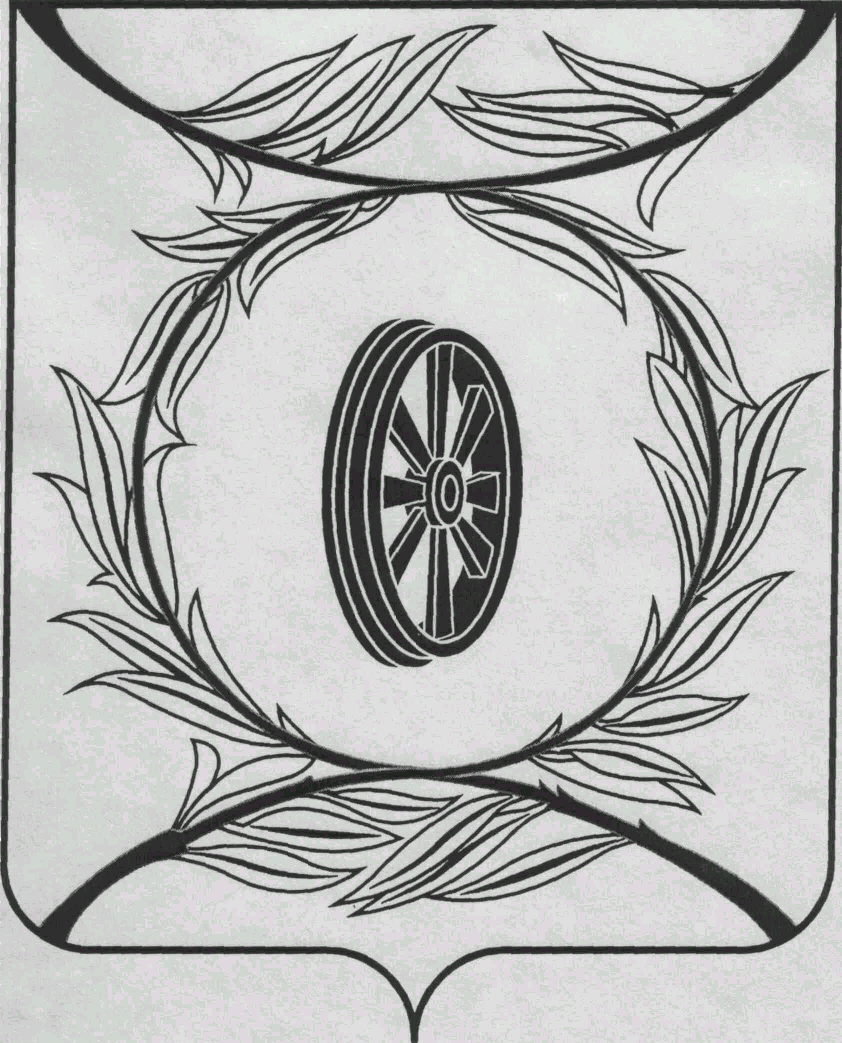 СОБРАНИЕ ДЕПУТАТОВКАРТАЛИНСКОГОМУНИЦИПАЛЬНОГО РАЙОНА457351, Челябинская областьгород Карталы, улица Ленина, 1телефон/факс : (835133)  2-20-57,телефон : (835133) 2-28-90
от ____ января 2014  года №_______________________________________________________________________

_________________________________

_________________________________